Инновационные формы профессионального роста молодых учителей Алсу МУХАММАДИЕВА, методист отдела учебно-методического обеспечения управления образования Нижнекамского районаНаталья КОЛЧИНА, заместитель директора по учебной работе средней школы  №29 г.Нижнекамска--Рецензент: О.В. Макушева, кандидат филологических наук,                                                                     преподаватель ГАПОУ «Нижнекамский педагогический колледж»Паспорт проектаЦель: активизация профессионального роста молодых педагогов в вопросах наставничества с помощью разнообразных нетрадиционных форм работы с ними.Задачи проекта:изучение факторов и проблем молодых специалистов в системе образования; создание благоприятных условий для работы молодых специалистов в образовательных учреждениях путем взаимодействия с органами управления образования;создание условий для развития и реализации потенциальных возможностей молодых педагогов;оказание практической (методической, психологической) помощи молодым специалистам при адаптации в образовательном учреждении;повышение методического уровня подготовленности молодых специалистов;обмена опытом с целью повышения успешности педагогической деятельности;создание условий для развития и самореализации молодых педагогов.Перечень использованных инновационных формПедагогическая гостиная, квик-настройка, диспут, мастер-класс, ярмарка педагогических идей, педагогический ринг, союз единомышленников и др.Ожидаемые результаты:систематически проводится разносторонняя целенаправленная методическая работа с молодыми учителями, молодые учителя проходят адаптационный период уверенно, повышают уровень профессиональной подготовки, убеждаются в правильном выборе своей профессии.личностная адаптация молодых учителей в педагогическом коллективе;установление отношений сотрудничества и взаимодействия между молодыми специалистами и опытными педагогами;оказание практической помощи молодым учителям в вопросах совершенствования теоретических знаний и повышения педагогического мастерства;профессиональный рост молодых педагогов и мотивация на повышение квалификации.Перспектива развития: Формирование профессионально-адаптированного, компетентного педагога.Целевая группа проекта: Молодые педагоги, педагоги – наставники, руководители, заместители руководителей образовательных организаций г. Нижнекамска и Нижнекамского районаАктуальность проектаНачинающий учитель пришёл в школу. Как бы хорошо ни был подготовлен он к работе, становление его мастерства проходит в течение всех последующих лет работы в образовательном учреждении. Но именно в первые годы работы интенсивно формируются качества, которые в будущем определят степень мастерства учителя.Молодому учителю без профессиональной поддержки опытных педагогов тяжело работать в школе. Адаптироваться в новых условиях практической деятельности поможет педагог-наставник. В октябре 2019 года нами было проведено анкетирование молодых педагогов со стажем до5-и лет, в котором приняли участие 65 учителей начальных классов 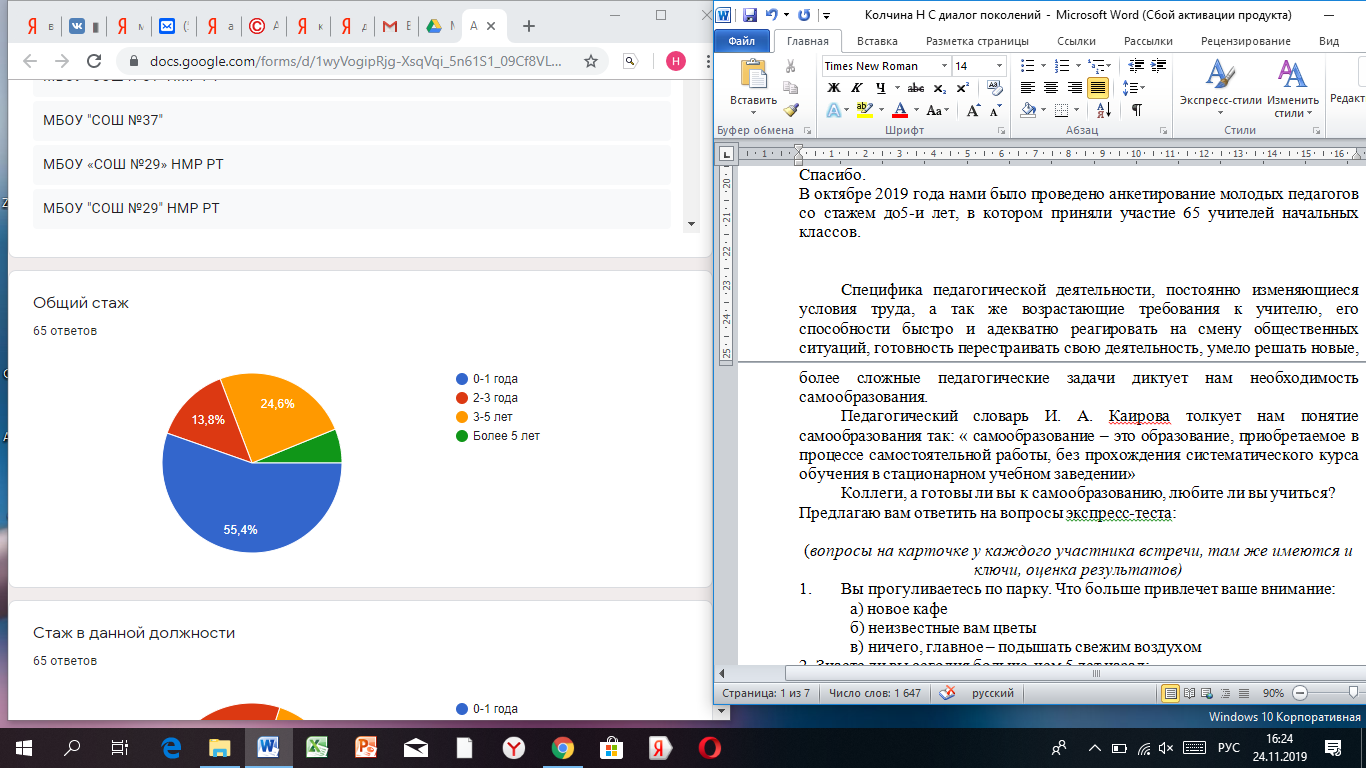 58,5% участников анкетирования отмечают собственное желание при выборе профессии учителя. 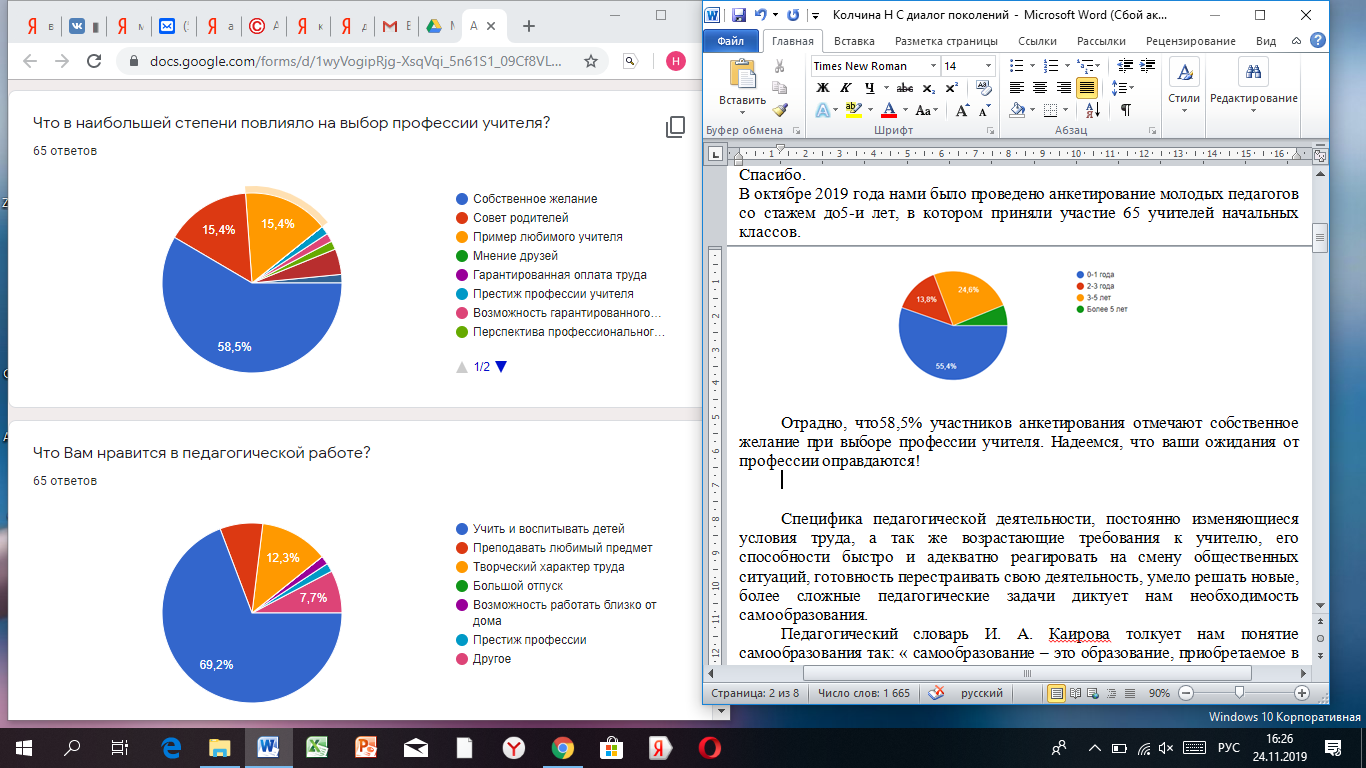 При ответе на вопрос: Какие чувства Вы испытываете в период адаптации на новом рабочем месте, 35,4 % опрошенных указали на тревожность и неуверенность в своих силах.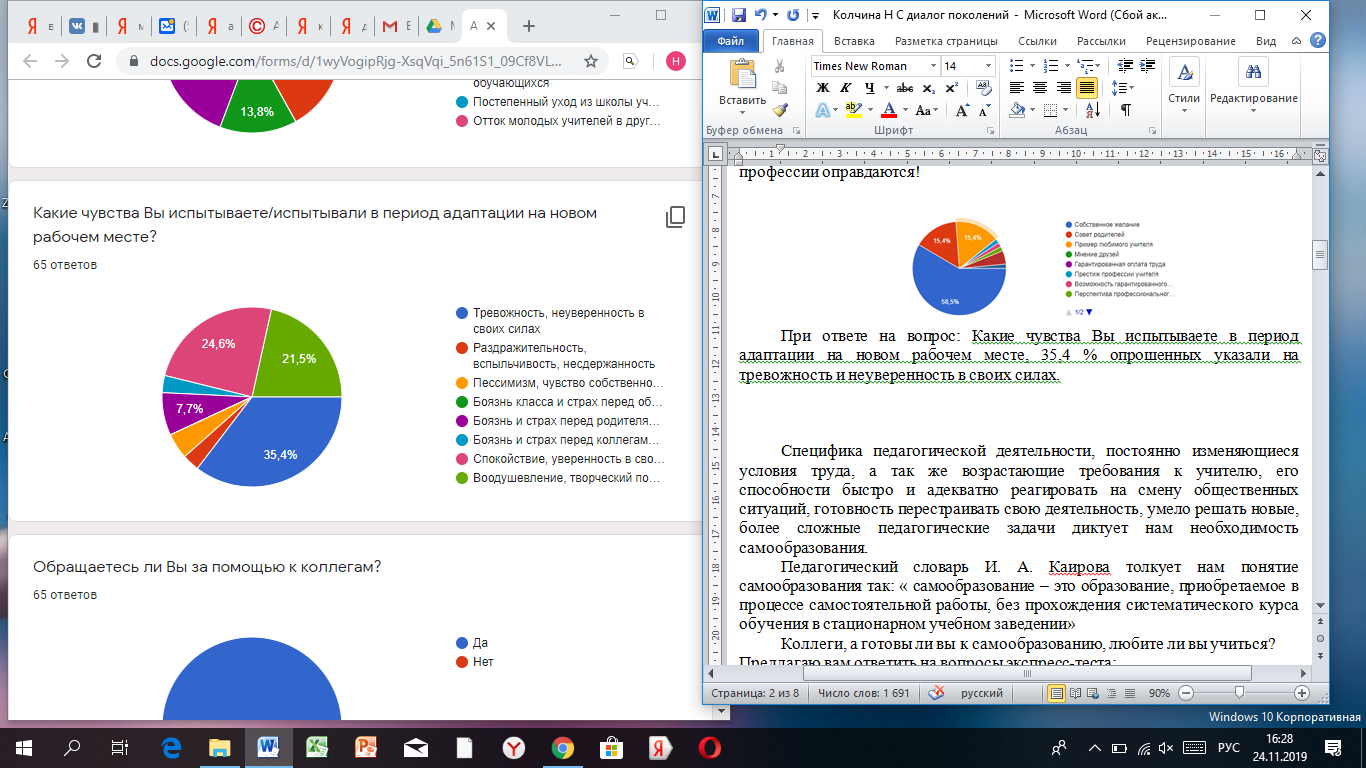 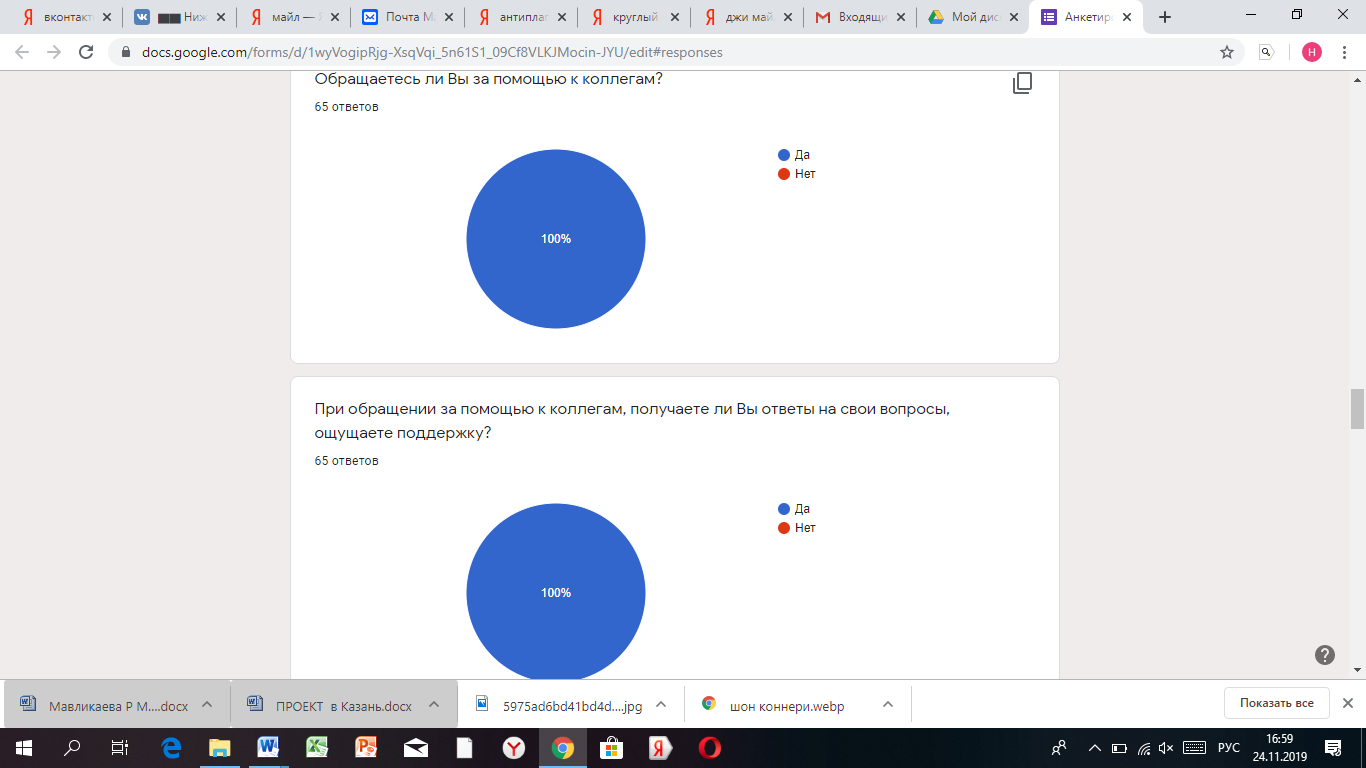 55,4% опрошенных считают, что в работе наиболее важно отточенное мастерство и высокий профессионализм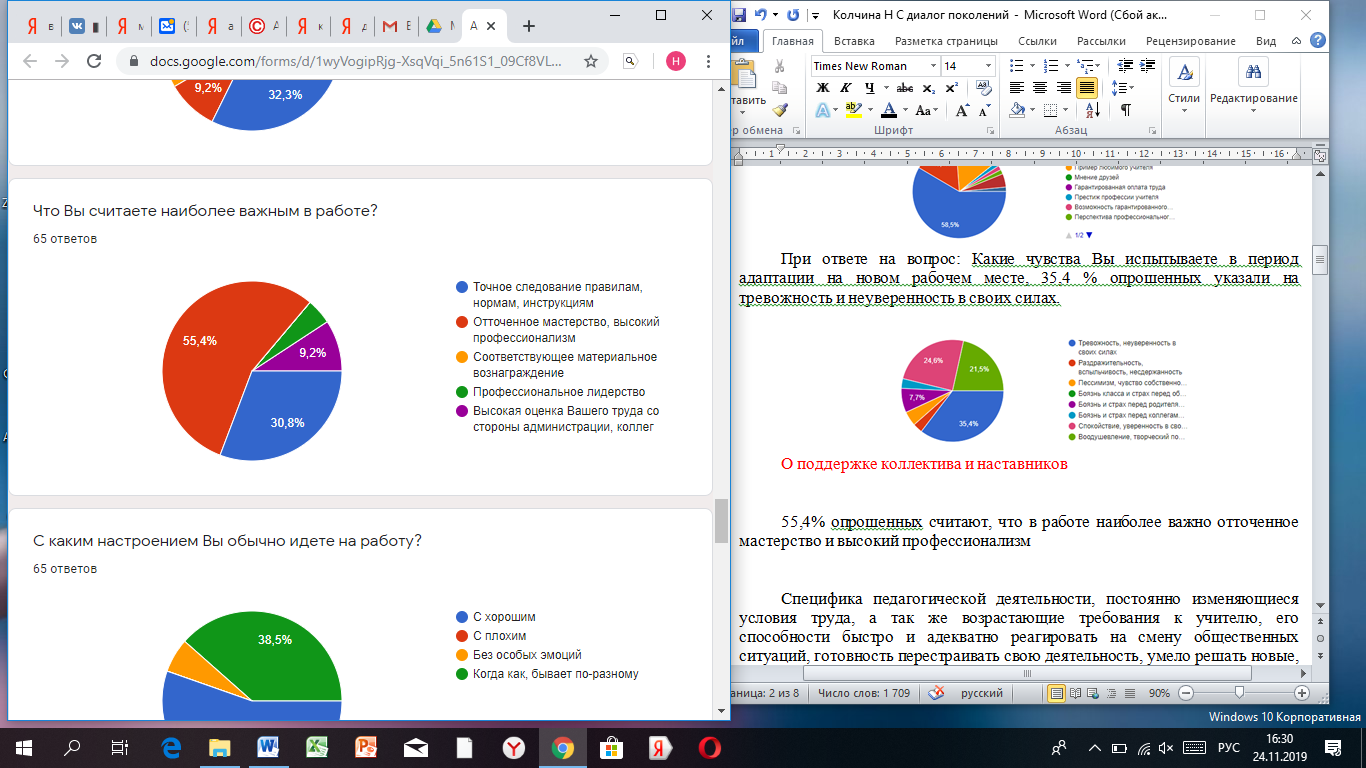 63% анкетируемых назвали самообразование как приоритетное условие, обеспечивающее профессиональный рост педагога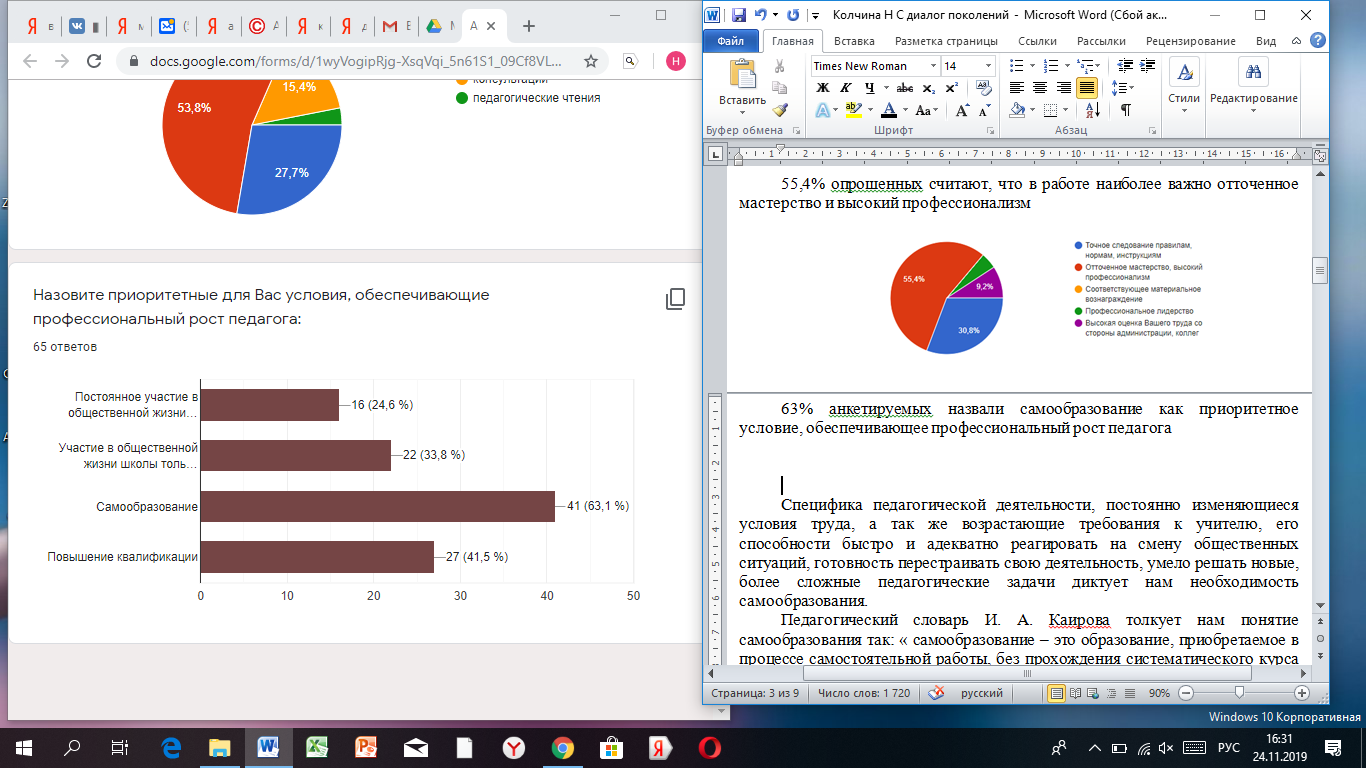 Сегодня наставничество заслуживает особого внимания, в нем отражена жизненная необходимость выпускника учебного заведения получить поддержку опытного профессионала, который способен предложить практическую и теоретическую помощь на рабочем месте. Роль наставника заключается в оказании помощи по анализу программ, конструированию урока, подборе методического и дидактического оснащения, работе с нормативными документами, соблюдении научной организации труда учителя, корректированию результативности профессиональной деятельности молодого учителя. Наставник способствует скорой адаптации молодого учителя к педагогической деятельности, предоставляя ему методическую, психолого-педагогическую, управленческую, нормативно-правовую информацию. Практическая значимость проекта:в ходе выполнения проекта будут созданы условия для роста профессионального мастерства молодых специалистов. Через постоянную, систематическую, профессиональную учёбу на местах будет формироваться мастерство учителя;проект поможет и молодым учителям, и руководителю школы решать целый ряд проблем, стоящих перед молодыми учителями, будет способствовать поиску и проявлению учителями своего педагогического кредо.Этапы реализации проекта1 этап – подготовительный / 15.08.2019 - 15.09.20192 этап – основной (практический) / 16.09.2019 - 30.04.20203 этап – контрольно – оценочный / 1.05.2020 - 31.05.2020Подготовительный этап представляет собой создание базы данных молодых учителей начальных классов, наставников, а также выявление проблем при адаптации и становлении молодых педагогов. На данном этапе реализации проекта должны быть выработаны основные направления работы по активизации профессионального роста молодых педагогов, определены цели взаимодействия участников проекта. В ходе реализации подготовительного этапа выстраивается многоступенчатое наставничество, распределение обязанностей при котором позволяет повысить эффективность работы и ускорить адаптацию молодого специалиста:Директор школы: знакомит молодого специалиста с образовательной организацией, педагогическим коллективом, с правами и обязанностями учителя; приказом назначает наставника; помогает в решении социально-бытовых проблем.Заместитель директора по УР: определяет рабочее место педагога; знакомит с условиями работы, требованиями к организации учебного процесса, с системой школьной документации; организует посещение и взаимопосещение уроков и т.д.Заместитель директора по ВР: оказывает методическую помощь при подготовке мероприятий и документации воспитательного характера; при работе с детской и родительской общественностью; оказывает помощь молодому специалисту по организации внеурочной деятельности, вовлечению детей в систему дополнительного образования; консультирует молодых специалистов по работе с детьми «группы риска» и неблагополучными семьями и т.д.Руководитель ШМО: вносит в банк данных необходимую информацию о молодом специалисте; проводит с ним индивидуальные собеседования; знакомит с учителями - предметниками, методической темой, с вариативными планами и учебными программами, по которым работают учителя школы; знакомит с планом работы школы;Наставник: совместно с молодым специалистом составляет план («дорожную карту») его профессионального становления; дает нужные советы и рекомендует необходимую для работы литературу; организует совместные взаимопосещения уроков и занятий творчески работающих учителей и анализирует их; привлекает молодого специалиста к разработке планов занятий и различного рода учебно-методической документации; учит составлению рабочих программ; знакомит с нормативными документами по организации учебно-воспитательной деятельности, гигиеническими требованиями к условиям обучения школьников и т.д.Наблюдения, проведенные опросы и изучение опыта наставничества как формы методической помощи начинающему учителю позволяют сделать следующие выводы:наставничество является успешным только в том случае, если пары создаются на основе взаимного желания опытного и начинающего учителя;наставничество обеспечивает более быстрый темп адаптации молодого учителя, овладения им нормами профессионально-педагогической деятельности;эффективность наставничества зависит от стиля взаимодействия, равноправности позиций взаимодействия, готовности наставника самому учиться и выявлять интересные находки в деятельности молодого специалиста, рефлексивно-проектировочного подхода к педагогической деятельности, способности в совместной деятельности выявлять и формулировать педагогические и методические задачи.наставничество как форма методической помощи начинающему учителю не может ограничивать весь спектр этой помощи.Основной этап (практический) включает в себя ряд мероприятий, направленных на оказание организационно – методического сопровождения профессионального становления молодых специалистов. В ходе реализации основного этапа организуется практическая деятельность на всех уровнях системы наставничества в образовательной организации в соответствии с планом  мероприятий по оказанию методического сопровождения:Теоретико-методологический, проектировочный этап:выявление уровня и состояния образовательного процесса, сильных и слабых сторон деятельности молодого специалиста, разработка основных направлений работы с молодым специалистомсбор информации для формирования плана действийсоздание организационных структур, отвечающих за обеспечение качества образовательного процессасоздание пакета локальных актов по реализации проектаопределение форм методической работы (координационно-методический совет; экспериментальная работа; групповая); массовые (семинар, педсовет, методические недели, методические совещания, информационные совещания, ярмарка педагогических идей, научно-практическая конференция, творческие педагогические конкурсы "Педагогический дебют", "Учитель года"); индивидуальные (самообразование, аттестация, консультации, обобщение передового педагогического опыта, индивидуальные программы, внутришкольный контроль) формы.Деятельностно-технологический этап:организация внутришкольных семинаров, мастер-классов, вебинаров, постоянно действующих проблемных курсов для повышения профессионального мастерства молодого специалиставнедрение современных педагогических технологий на основе дифференциации: развития творческих способностей школьников, ИКТ, метода проектоворганизация совместной деятельности всех субъектов образовательного процесса в зоне ближайшего развития с использованием коллективных творческих делпроведение мониторинга деятельности всех участников образовательного процессаизучение и обобщение материала, накопленного молодым специалистом.Контрольно-оценочный этап, внедренческийосуществление проблемного анализа по результатам мониторинга, контрольно-оценочных процедур учителяразработка рекомендаций по обновлению образовательных программ каждого учителяизучение и обобщение опыта работы, отслеживание результатоввнедрение новаций в структуру и организацию образовательного процессаподготовка и реализация молодым учителем самостоятельных творческих продуктов в виде презентаций, сайтов, проектов, программформирование банка информации об опыте внедрения программы профессионального становления молодого специалистаНа этапе реализации проводятся следующие мероприятия на уровне управления образования:Анализ кадрового потенциала:проведение мониторинга и создание информационной базы данных по кадровым ресурсам: формирование банка данных потребности в педагогических кадрах образовательных учреждений; создание банка данных молодых педагогов и учителей наставников; создание банка данных о социальном положении молодых педагогов; создание банка данных достижений молодых педагогов; анализ обеспеченности жилой площадью молодых специалистов; анализ МТБ кабинета молодого специалиста; создание методики для оценки деятельности наставников.подготовка и размещение информации и материалов на сайте Управления образования: об имеющихся вакансиях в образовательных учреждениях;  методических и информационных материалов для молодых специалистов;  электронных методических пособий в помощь молодому учителю.Комплекс мер по методическому сопровождению молодого педагогаразработка нормативной базы по сопровождению молодых педагоговобеспечение контроля за процедурой организации наставничества в общеобразовательных организацияхразработка индивидуального профессионального маршрута молодого педагога и его методическое и психолого-педагогическое сопровождениеобеспечение участия молодых специалистов в конкурсах и конференциях различного уровня, семинарах, педсоветах, в работе проблемных группорганизация  тренинговых программ  для молодых специалистов по адаптации, мотивации, стрессоустойчивость, эффективному общению с детьми, родителями и коллегамисоздание банка методических материалов «В помощь наставнику»Комплекс мер по мониторингу эффективности реализации мероприятий комплексного планаудовлетворенность молодых специалистов: рабочим местом, методическим сопровождением, мерами социальной поддержки, жилищными условиями;закрепляемость молодых специалистов в образовательных учрежденияхКонтрольно-оценочный этап, в котором анализируется выполнение проекта, определяется уровень профессиональной компетентности молодых педагогов, степень их готовности к выполнению своих обязанностей.Наставничество – одна из наиболее эффективных форм профессиональной адаптации, способствующая повышению профессиональной компетентности и закреплению педагогических кадров:наставничество направлено на становление и повышение профессионализма в любой сфере практической деятельности;это одна из эффективных форм профессионального обучения, имеющая «обратную связь»;наставник может координировать, стимулировать адаптационный процесс, управлять им, используя дополнительно любые другие методы обучения.Перечисленные признаки подтверждают значимость этого метода профессионального становления личности, его действенность и образовательную ценность.Проект "Инновационные формы активизации профессионального роста молодых учителей  в системе наставничества" разработан с цельюактивизации профессионального роста молодых учителей  в вопросах наставничества с помощью разнообразных нетрадиционных форм работы с ними.Реализация данного проекта позволит решить важные задачи:создание благоприятных условий для работы молодых специалистов в образовательных учреждениях путем взаимодействия с органами управления образования;создание условий для развития и реализации потенциальных возможностей молодых педагогов;оказание практической (методической, психологической) помощи молодым специалистам при адаптации в педагогическом коллективе;повышение уровня методической подготовленности педагогов;обеспечение постоянного освоения современных образовательных технологий путем проведения обмена опытом успешной педагогической деятельности;оказание помощи в самообразовательной работе молодых специалистов, создание условий для саморазвития и самореализации.Список литературыФедеральный закон «Об образовании в Российской Федерации» от 29.12.2012 № 273-ФЗ.Указ Президента РФ от 07.05.2012 № 597 «О мероприятиях по реализации государственной социальной политики».Государственная программа Российской Федерации «Развитие образования» на 2013−2020 гг., утвержденная распоряжением Правительства Р Фот 15.05.2013 № 792-р.Приказ Министерства труда и социальной защиты РФ от 18.10.2013 № 544н «Об утверждении профессионального стандарта „Педагог(педагогическая деятельность в сфере дошкольного, начального общего, основного общего, среднего общего образования) (воспитатель, учитель)“»Комплексная программа повышения профессионального уровня педагогических работников общеобразовательных организаций (утверждена Правительством Р Ф 28.05.2014 № 3241 п-П8).Письмо Минобрнауки России от 12.09.2013 № НТ-883/17 «О реализации части 11 статьи 108 Федерального закона от 29.12.2012 № 273-ФЗ «Об образовании в Российской Федерации». Программы развития начального, основного, среднего общего образования Нижнекамского муниципального района  на 2018-2020 годы